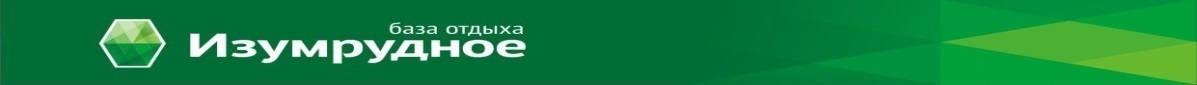 Таблицы турнира Emerald Cup 2018 среди юношей 2007 г.Таблицы  2 этапа   Группа «Д» за 9-12 места   Группа «Е» за 13-15 места   Группа «Ж» за 16-19 места№Группа «А» Команда123456+/-очкиместо1ЦСКАг.Москва5-037-032-032-034-1320-11512Олимпиецг.Нижний Новгород0-500-010-900-400-600-24163ДЮСШ ННг.Нижний Новгород0-700-011-032-030-203-9734Строительг. Каменск-Шахтинский0-209-030-102-132-3013-7645Ак. Слуцкогог. Волгоград0-204-030-201-201-036-6656Крылья Советовг.Самара1-406-032-033-230-1012-792№Группа «Б» Команда123456+/-очкиместо1РЦПФг.Нижний Новгород3-033-231-112-030-209-51022Салютг. Дзержинск0-300-100-701-110-501-17163Ак.Понедельникаг.Ростов2-301-031-031-201-406-9644Ак. им.Ю.Коноплеваг. Тольятти1-117-030-102-032-4012-6735Радийг.Нижний Новгород0-201-112-130-202-405-10456Чертановог.Москва2-035-034-134-234-2319-5151№Группа «В» Команда1234567+/-0мест1Сибирьг. Новосибирск4-030-101-030-101-300-206-7652Динамог. Киров0-400-300-102-302-030-304-14373Локомотивг.Москва1-033-031-035-130-100-1010-31234Торпедог. Владимир0-101-030-100-101-031-203-5665СДЮСШОР №8г.Нижний Новгород1-033-231-501-030-012-038-71316ФК Ростовг.Ростов3-130-201-030-100-011-035-41047Камазг.Набережные челны2-033-031-032-130-200-108-4122№1234+/-очкиместо1Строительг. Каменск-Шахтинский4А2Ак.Понедельникаг.Ростов4Б3ФК Ростовг.Ростов4В4ДЮСШ ННг.Нижний Новгород3/3№Команда123+/-очкиместо1Ак. Слуцкогог. Волгоград5А2Радийг.Нижний Новгород5Б3Сибирьг. Новосибирск5В№1234+/-очкиместо1Олимпиецг.Нижний Новгород6А0-302Салютг. Дзержинск3-036Б3Торпедог. Владимир6В1-034Динамог. Киров0-107В1/4  финала1«А» ЦСКА г.Москва1к. 3 место Локомотивг.Москва1/4  финала2«Б» РЦПФг.Н.Новгород2«В» Камаз г.Набережные Челны1/4  финала1 «Б» Чертаново г.Москва2к.3 место Ак. им.Ю.Коноплева1/4  финала1«В» СДЮСШОР №8г.Н.Новгород2«А» Крылья Советов г.Самара5-8 места5-8 места1/2  финала1/2  финала7-8 места5-6 места3-4 местаФинал№Группа «В» Команда1234567+/-0мест1Сибирьг. Новосибирск0-101-030-101-300-206-7653Локомотивг.Москва1-031-035-130-100-1010-31234Торпедог. Владимир0-100-100-101-031-203-5665СДЮСШОР №8г.Нижний Новгород1-031-501-030-012-038-71316ФК Ростовг.Ростов3-131-030-100-011-035-41047Камазг.Набережные челны2-031-032-130-200-108-4122